Bulan :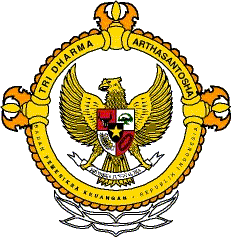                                         SUBBAGIAN HUMAS	Tanggal :Keuangan DKI tak Baik Saat Kasus Covid Kembali Menanjak NaikFlori Sidebang, Haura Hafizhah, Sapto Andika Candra, AntaraDi tengah gencarnya wacana mengkarantina atau lockdown Jakarta menyusul lonjakan kasus Covid-19, Pemprov DKI Jakarta mengakui kondisi keuangan pemerintahannya sedang tidak baik-baik saja. Sekretaris Badan Pendapatan Daerah (Bapenda) DKI Jakarta Pilar Hendrani mengungkapkan, hal itu pada Senin (21/6)."Kalau (anggaran) dibilang ada, ya ada. Tetapi tidak bisa bohong juga kalau faktanya sekarang kondisi keuangan DKI dalam kondisi yang tidak baik," kata Pilar.Berdasarkan data Bapenda DKI per Senin (21/6), realisasi penerimaan Bea Perolehan Hak atas Tanah dan Bangunan (BPHTB) mencapai Rp 1,77 Triliun atau 26,97 persen dari target sebesar Rp 6,6 Triliun. Kemudian, terdapat dua jenis pajak dengan realisasi penerimaan bergerak positif, yakni Pajak Kendaraan Bermotor (PKB) senilai Rp 3,94 Triliun dan Bea Balik Nama Kendaraan Bermotor (BBNKB) sebesar Rp 2,09 Trilun.

Adapun total realisasi penerimaan pajak DKI Jakarta baru mencapai Rp 11,08 triliun atau 25,28 persen dari target perolehan Anggaran Pendapatan dan Belanja Daerah (APBD) 2021, yakni sebesar Rp 43,84 Triliun. Pilar menjelaskan, kondisi tersebut disebabkan sektor-sektor usaha yang menjadi obyek pajak daerah tidak dimungkinkan untuk ditarik secara maksimal, lantaran terdampak pandemi Covid-19.Berdasarkan hitungan kasar, dana sebesar Rp 11,08 triliun yang didapatkan dari pendapatan pajak dan retribusi daerah hingga triwulan dua tahun 2021 tersebut, jikapun ditambah dana penanggulangan Covid-19 yang dimiliki DKI sekitar Rp 5 triliun, masih belum mencukupi untuk biaya makan selama sebulan untuk 10,56 juta penduduk DKI.Karena untuk memenuhi kebutuhan makan penduduk Jakarta, dengan perkiraan satu kali makan sebesar Rp 20 ribu, membutuhkan biaya sekitar Rp 19 triliun. Itupun belum termasuk biaya penunjang lainnya untuk listrik dan air serta penduduk non KTP DKI yang berada di Ibu Kota."Uang ada, ya ada. Tetapi cukup atau tidak cukupnya saya tidak bisa komentar karena besaran kebutuhanya saya tidak tahu," ujar Pilar.

Meski demikian, Pilar menuturkan, tren penerimaan pajak tahun ini cenderung lebih baik bila dibandingkan dengan tahun lalu. Salah satunya adalah dari BPHTB.

"BPHTB kontribusinya positif, walaupun enggak baik-baik amat. Kalau dibanding tahun lalu, kita sekarang lebih baik," ungkap dia. 

Ihwal kondisi pandemi di DKI Jakarta, sebelumnya, Kepala Dinas Kesehatan (Dinkes) DKI Jakarta, Widyastuti mengatakan, tingkat keterisian tempat tidur atau bed occupancy rate (BOR) di rumah sakit rujukan Covid-19 di Ibu Kota pada Senin (21/6) mencapai 90 persen. Sedangkan untuk ruang ICU, Widyastuti menyebut, saat ini sudah terisi 81 persen. 

"Saat ini ada 90 persen keterpakaian tempat tidur isolasi di Jakarta, sedangkan ICU 81 persen. Ini kami total ada 106 RS di DKI Jakarta dengan 13-nya adalah dedicated full untuk Covid-19," kata Widyastuti di Balai Kota Jakarta, Senin. 

Seperti diketahui, DKI Jakarta telah memecahkan rekor kasus harian Covid-19 dalam tiga hari beruntun. Rekor harian pertama terjadi pada Jumat (18/6) dengan jumlah 4.737 kasus baru. Sehari berselang, Sabtu (19/6), rekor itu disalip lagi dengan 4.895 kasus baru. Lalu, pada Ahad (20/6), kasus harian Jakarta memecahkan rekor tertingginya selama pandemi Covid-19, yakni sebesar 5.582 kasus baru.123456789101112202112345678910111213141516171819202122232425262728293031Media Onlinewww.republika.co.idMedia Cetak